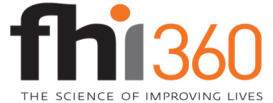 FHI 360 Biodata (June 2012)FHI 360 Biodata –Back (June 2012)APPLICANT/EMPLOYEE BIOGRAPHICAL DATA SHEETAPPLICANT/EMPLOYEE BIOGRAPHICAL DATA SHEETAPPLICANT/EMPLOYEE BIOGRAPHICAL DATA SHEET1. Applicant/Employee Name (Last, First, Middle)2. Contractor's Name    2. Contractor's Name    FHI 360, Alive & ThriveFHI 360, Alive & Thrive3. Applicant/Employee Address (include ZIP Code)4. Project ID No.   5. Position Under Project1014-01AT02026. Proposed Salary7. Duration of Assignment    8.Telephone Number (include area code)9.  Place of BirthCitizenship (if U.S citizen give Social Security Number;                             if non-U.S. citizen, give visa status)EDUCATION     (include all college or university degrees)EDUCATION     (include all college or university degrees)EDUCATION     (include all college or university degrees)EDUCATION     (include all college or university degrees)12. LANGUAGE PROFICIENCY      (see instructions on reverse)12. LANGUAGE PROFICIENCY      (see instructions on reverse)12. LANGUAGE PROFICIENCY      (see instructions on reverse)12. LANGUAGE PROFICIENCY      (see instructions on reverse)NAME AND LOCATION OF INSTITUTIONMAJORDEGREEYEARYEAR  LANGUAGEProficiency SpeakingProficiencyProficiency13.  EMPLOYMENT HISTORY    13.  EMPLOYMENT HISTORY    13.  EMPLOYMENT HISTORY    13.  EMPLOYMENT HISTORY    13.  EMPLOYMENT HISTORY    Employment Period:  (most recent first)Employment Period:  (most recent first)Employment Period:  (most recent first)Employment Period:  (most recent first)Annual Salary:Annual Salary:Annual Salary:Annual Salary: Give last three (3) years. List salaries separate for each year. Continue on separate page if necessary. Give last three (3) years. List salaries separate for each year. Continue on separate page if necessary. Give last three (3) years. List salaries separate for each year. Continue on separate page if necessary. Give last three (3) years. List salaries separate for each year. Continue on separate page if necessary.FromFromFromToToToPOSITION TITLECOMPANY’S NAME, ADDRESS, POINT OF CONTACT & TELEPHONE #COMPANY’S NAME, ADDRESS, POINT OF CONTACT & TELEPHONE #COMPANY’S NAME, ADDRESS, POINT OF CONTACT & TELEPHONE #USDUSDUSD14.  SPECIFIC CONSULTANT SERVICES (give last three (3) years)14.  SPECIFIC CONSULTANT SERVICES (give last three (3) years)14.  SPECIFIC CONSULTANT SERVICES (give last three (3) years)14.  SPECIFIC CONSULTANT SERVICES (give last three (3) years)14.  SPECIFIC CONSULTANT SERVICES (give last three (3) years)14.  SPECIFIC CONSULTANT SERVICES (give last three (3) years)14.  SPECIFIC CONSULTANT SERVICES (give last three (3) years)14.  SPECIFIC CONSULTANT SERVICES (give last three (3) years)14.  SPECIFIC CONSULTANT SERVICES (give last three (3) years)14.  SPECIFIC CONSULTANT SERVICES (give last three (3) years)14.  SPECIFIC CONSULTANT SERVICES (give last three (3) years)14.  SPECIFIC CONSULTANT SERVICES (give last three (3) years)SERVICES PERFORMEDSERVICES PERFORMEDCOMPANY’S NAME AND ADDRESSPOINT OF CONTACT & TELEPHONE #Dates of Service (MM/DD/YY)Dates of Service (MM/DD/YY)Dates of Service (MM/DD/YY)Dates of Service (MM/DD/YY)Dates of Service (MM/DD/YY)Daily RateDaily RateDaily RateDays at Rate FromFromFromToTo15.  APPLICANT/EMPLOYEE CERTIFICATION: 15.  APPLICANT/EMPLOYEE CERTIFICATION: Applicant/Employee certifies in submitting this form that applicant has taken reasonable steps to ensure the accuracy of the information contained in this form and understands that FHI 360  will make necessary contacts to verify the information.  Applicant/Employee understands that FHI 360 may rely on the accuracy of such information in negotiating a rates and/or salary with the applicant.  Applicant/Employee understands that the making of certifications that are false, fictitious, or fraudulent may result in appropriate remedial action by FHI 360, taking into consideration all of the pertinent facts and circumstances, which may include immediate termination of any relationship with FHI 360.Applicant/Employee certifies in submitting this form that applicant has taken reasonable steps to ensure the accuracy of the information contained in this form and understands that FHI 360  will make necessary contacts to verify the information.  Applicant/Employee understands that FHI 360 may rely on the accuracy of such information in negotiating a rates and/or salary with the applicant.  Applicant/Employee understands that the making of certifications that are false, fictitious, or fraudulent may result in appropriate remedial action by FHI 360, taking into consideration all of the pertinent facts and circumstances, which may include immediate termination of any relationship with FHI 360.Signature of Applicant/Employee:DateINSTRUCTIONSApplicant/Employee to complete blocks 1, 3, 8-14, and sign and date block 15.Indicate your language proficiency in block 13 using the following numeric Interagency Language Roundtable levels (Foreign Service Institute levels).  Also, the following provides brief descriptions of proficiency levels 2, 3, 4, and 5.  "S" indicates speaking ability and "R" indicates reading ability.  2	Limited working proficiencyS	Able to satisfy routine social demands and limited work requirements.R	Sufficient comprehension to read simple, authentic written material in a form equivalent to usual printing or typescript on familiar subjects.3	General professional proficiencyS	Able to speak the language with sufficient structural accuracy and vocabulary to participate effectively in most formal and informal conversations.R	Able to read within a normal range of speed and with almost complete comprehension.4	Advanced professional proficiencyS	Able to use the language fluently and accurately on all levels.R	Nearly native ability to read and understand extremely difficult or abstract prose, colloquialisms and slang.5	Functional native proficiencyS	Speaking proficiency is functionally equivalent to that of a highly articulate well-educated native speaker.R	Reading proficiency is functionally equivalent to that of the well-educated native reader.PAPERWORK REDUCTION ACT INFORMATIONThe information requested by this form is necessary for prudent management and administration of public funds.  The educational information provides an indication of qualifications; the salary information is used as a means of cost monitoring and to help determine reasonableness of proposed salary.PAPERWORK REDUCTION ACT NOTICEPublic reporting burden for this collection of information is estimated to average thirty minutes per response, including the time for reviewing instructions, searching existing data sources, gathering and maintaining the data needed, and completing and reviewing the collection of information.  Send comments regarding this burden estimate or any other aspect of this collection of information, including suggestions for reducing this burden, to:FHI 360 Contract Management Services1825 Connecticut Avenue NWWashington, DC  20009